Rhode Island Department of Transportation | Office on Highway Safety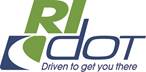 Administrative Review ReportAgency:Contract$:Contract$:Project Title:Project Number:Funds Obligated:$$$$Expended $Expended $Expended $Expended $(As of  Date: (As of  Date: (As of  Date: (As of  Date: Project Director:Agency Type:Check OneEnforcement Enforcement Enforcement Non-Profit  Non-Profit  Non-Profit  State AgencyState AgencyState AgencyState AgencyOther Other HS-1Check BoxOriginal?Yes       No  Original?Yes       No  Original?Yes       No  Modified?Yes       No  Modified?Yes       No  Modified?Yes       No  Is Modified Contract in the File?Yes       No       N/A  Is Modified Contract in the File?Yes       No       N/A  Is Modified Contract in the File?Yes       No       N/A  Is Modified Contract in the File?Yes       No       N/A  Is Modified Contract in the File?Yes       No       N/A  Is Modified Contract in the File?Yes       No       N/A  Agency Contract Administrator:Agency Contract Administrator:Telephone: Telephone: Agency Representative this visitAgency Representative this visitReview InformationReview InformationReview InformationReview InformationReview InformationReview InformationReview InformationReview InformationReview InformationReview InformationReview InformationReview InformationReview InformationDate:Date:Date:Monitoring Type:Monitoring Type:Monitoring Type:Phone Phone Phone Phone On Site  On Site  On Site  Are contract project activities on schedule:Are contract project activities on schedule:Are contract project activities on schedule:Are contract project activities on schedule:Are contract project activities on schedule:Are contract project activities on schedule:Are contract project activities on schedule:Are contract project activities on schedule:Yes  Yes  No  No  Are activity reports up to date:Are activity reports up to date:Are activity reports up to date:Are activity reports up to date:Are activity reports up to date:Are activity reports up to date:Are activity reports up to date:Are activity reports up to date:Yes  Yes  No  No  Are claims being submitted on time and in the proper format:Are claims being submitted on time and in the proper format:Are claims being submitted on time and in the proper format:Are claims being submitted on time and in the proper format:Are claims being submitted on time and in the proper format:Are claims being submitted on time and in the proper format:Are claims being submitted on time and in the proper format:Are claims being submitted on time and in the proper format:Yes  Yes  No  No  Is the project staffed as required:Is the project staffed as required:Is the project staffed as required:Is the project staffed as required:Is the project staffed as required:Is the project staffed as required:Is the project staffed as required:Is the project staffed as required:Yes  Yes  No  No  N/A  Has contract equipment been purchased:Has contract equipment been purchased:Has contract equipment been purchased:Has contract equipment been purchased:Has contract equipment been purchased:Has contract equipment been purchased:Has contract equipment been purchased:Has contract equipment been purchased:Yes  Yes  No  No  N/A  If so, has equipment been put in service:If so, has equipment been put in service:If so, has equipment been put in service:If so, has equipment been put in service:If so, has equipment been put in service:If so, has equipment been put in service:If so, has equipment been put in service:If so, has equipment been put in service:Yes  Yes  No  No  N/A  Inspect all contract purchased equipment:Inspect all contract purchased equipment:Inspect all contract purchased equipment:Inspect all contract purchased equipment:Inspect all contract purchased equipment:Inspect all contract purchased equipment:Inspect all contract purchased equipment:Inspect all contract purchased equipment:Yes  Yes  No  No  N/A  Factory serial number attached:Factory serial number attached:Factory serial number attached:Factory serial number attached:Factory serial number attached:Factory serial number attached:Factory serial number attached:Factory serial number attached:Yes  Yes  No  No  N/A  Artwork / Safety message approved:Artwork / Safety message approved:Artwork / Safety message approved:Artwork / Safety message approved:Artwork / Safety message approved:Artwork / Safety message approved:Artwork / Safety message approved:Artwork / Safety message approved:Yes  Yes  No  No  N/A  Travel reports submitted on time and accurate:Travel reports submitted on time and accurate:Travel reports submitted on time and accurate:Travel reports submitted on time and accurate:Travel reports submitted on time and accurate:Travel reports submitted on time and accurate:Travel reports submitted on time and accurate:Travel reports submitted on time and accurate:Yes  Yes  No  No  N/A  Time Sheets: Are they readily available for review and are they updated weekly?Time Sheets: Are they readily available for review and are they updated weekly?Time Sheets: Are they readily available for review and are they updated weekly?Time Sheets: Are they readily available for review and are they updated weekly?Time Sheets: Are they readily available for review and are they updated weekly?Time Sheets: Are they readily available for review and are they updated weekly?Time Sheets: Are they readily available for review and are they updated weekly?Time Sheets: Are they readily available for review and are they updated weekly?Time Sheets: Are they readily available for review and are they updated weekly?Time Sheets: Are they readily available for review and are they updated weekly?Time Sheets: Are they readily available for review and are they updated weekly?Time Sheets: Are they readily available for review and are they updated weekly?Time Sheets: Are they readily available for review and are they updated weekly?Are copies of citations, written warnings, and/or other activity reports available for review?Are copies of citations, written warnings, and/or other activity reports available for review?Are copies of citations, written warnings, and/or other activity reports available for review?Are copies of citations, written warnings, and/or other activity reports available for review?Are copies of citations, written warnings, and/or other activity reports available for review?Are copies of citations, written warnings, and/or other activity reports available for review?Are copies of citations, written warnings, and/or other activity reports available for review?Are copies of citations, written warnings, and/or other activity reports available for review?Are copies of citations, written warnings, and/or other activity reports available for review?Are copies of citations, written warnings, and/or other activity reports available for review?Are copies of citations, written warnings, and/or other activity reports available for review?Are copies of citations, written warnings, and/or other activity reports available for review?Are copies of citations, written warnings, and/or other activity reports available for review?Deficiency InformationDeficiency InformationDeficiency InformationDeficiency InformationDeficiency InformationDeficiency InformationDeficiency InformationDeficiency InformationDeficiency InformationDeficiency InformationDeficiency InformationDeficiency InformationDeficiency InformationNotes:Notes:Notes:Notes:Notes:Notes:Notes:Notes:Notes:Notes:Notes:Notes:Notes:Continue on Page 2 if necessaryContinue on Page 2 if necessaryContinue on Page 2 if necessaryContinue on Page 2 if necessaryContinue on Page 2 if necessaryContinue on Page 2 if necessaryContinue on Page 2 if necessaryContinue on Page 2 if necessaryContinue on Page 2 if necessaryContinue on Page 2 if necessaryContinue on Page 2 if necessaryContinue on Page 2 if necessaryContinue on Page 2 if necessaryDeficiency Information – Continued from page 1Deficiency Information – Continued from page 1Deficiency Information – Continued from page 1Deficiency Information – Continued from page 1Agency:Contract$:Notes:Notes:Notes:Notes:Print Name: Print Name: Print Name: Print Name: Program Administrator (Signature):							Date:Program Administrator (Signature):							Date:Program Administrator (Signature):							Date:Program Administrator (Signature):							Date: